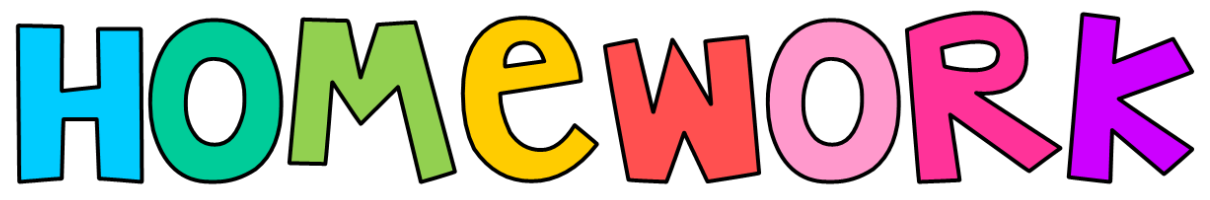 This term you could:Find out as much as you can about an aspect of life in the Stone Age (food/clothes/religion)Make a model of an iron age fort.Create a diary for an iron age child-how would they spend their days?Design a bronze age spearhead.Teach your family the French StoryVisit the Stone Circle at Avebury-if you fancy a family outing!